Муниципальное общеобразовательное учреждение «Кораблинская средняя школа №2»Урокпо развитию функциональной грамотности школьников «Решение жизненных задач»3 класс Подготовила  учитель начальных классов Котова Наталья Николаевна 2022 годПаспорт урокаI.  Организационный этап.- Здравствуйте, ребята! Начинаем урок (Слайд 1).Посмотрите на слайд.  Что изображено на картинках? (Слайд 2).Как взаимосвязаны данные изображения? (Математика, магазин, калькулятор, продукты). Без математики не возможно в жизни (слайд 3).Без математики, друзья, Прожить на свете нам нельзя Без нее ты пропадешь. И хлеба не купишь, Рубля не сочтешь, Что сколько стоит - не узнаешь, А, узнав, не разберешь!II.Постановка цели и задач урока.Определите тему урока (Решение «жизненных» задач) (Слайд 4).Как вы понимаете термин «жизненные» задачи?Поставьте цель урока (Слайд 5).Прочитайте девиз урока (Слайд 6).Девиз  урока: «Учимся не для школы, а для жизни». ( Луций Сенека).Как вы его понимаете?  (Ответы детей).- Да, сегодня мы  будем учиться применять полученные знания и умения на уроках для решения «жизненных задач». Мы сегодня будем решать задачи, чтобы уметь ориентироваться в любой жизненной ситуации, связанной с различными математическими расчетами.    Желаю вам удачи,     И успешности в придачу.Ш.Закрепление знаний в знакомых ситуациях.Вместе с нами выполнять задания будут ученик 3 класса Миша, его сестра Таня, мама, папа (Слайд 7).На мобильный телефон мамы поступило СМС сообщение от бабушки и дедушки:Дорогие мои!  Очень соскучились, едем в гости. Выезжаем в субботу,  отправление автобуса в 10.00.   До встречи! (Слайд 8).Представьте ситуацию и составьте план действий.1.Встретить бабушку. 2.Приготовить праздничный обед.Задания будем выполнять в «Рабочем листе», на полях около каждого задания оцениваем себя. Напомнить критерии самооценки.+  - задание выполнено без ошибок+-   допущены 1-2 ошибки- допущено много ошибокРаботаем по плану.1. Встреча бабушки. Задача №1.Прочитайте задачу. Определите тип задачи (Задача на движение). Прием «Корзина понятий» (Вспомнить все изученные сведения по определенной теме).Давайте заполним «Корзину понятий» по теме «Движение» (Слайд 9). Дети вспоминают все правила: как найти  скорость, время, расстояние. Собирают данные в корзину.Прием «Дополни недостающие данные».Каких данных бабушка не сообщила, но мы их можем знать? (Слайд 10).Расстояние до города – 180 км. Скорость автобуса – 60 км/чОпределите время в пути (180:60= 3 ч). Запишите решение в «Рабочий лист». Определите время прибытия 10ч+3ч=13чПроверка. Самооценка.Сегодня пятница. Время на подготовку к встрече у нас есть? Да.2. Составляем меню для праздничного обеда (Слайд 11).  Меню должно быть вкусным, полезным, легким в приготовлении. Предположения детей. 1.Салат.2. Горячее блюдо.3.Десерт.4.Напиток.IV.Творческое применение и добывание знаний в новых ситуациях.1.Поход в магазин за продуктами.Мама отправляет Мишу с сестрой в магазин за продуктами. Дает 400 рублей.  Дает карты для скидок и оплаты, если денег не хватит (Слайд 12).Работа в «Рабочем листе». Задача №2. Прочитайте список продуктов, которые необходимо купить.(Мама просит купить: буханку черного хлеба, батон, пакет молока, пачку чая, упаковку сосисок, пакет сахара). Какой возникает вопрос? ( Хватит ли денег?  Сколько средств потратят на покупку?)  С какими величинами будем работать? Прием «Корзина понятий» по теме  «Цена. Количество. Стоимость» (Слайд 14).Составляем план действий по данной проблеме.Ваши действия? Предложения детей.1.Изучить прейскурант цен по таблице. 2.Определить,  в каком  магазине выгоднее сделать покупку? Выполните данную работу в парах.Работа по таблице (Слайд 15).Сделайте вывод: выгоднее сделать покупку в магазине «Пятерочка».Выполните  расчет стоимости покупки и определите, хватит ли денег.Прейскурант цен на продукты в магазинах города.Выполняют решение задачи, записывают ответ, делают вывод.Ответ: 430 рублей.  Вывод: денег хватит, можно идти.Задание «Карты . У детей есть карты разных магазинов (Слайд 16).Какой картой воспользуемся для получения скидки? Выберите номер карты на слайде. (Карта «Пятерочка»).Ситуация: Наличных денег не хватает. Ваши предложения?Воспользуемся картой  «Мир» Сбербанка России (Слайд 17).Для нее нужен Пин-код.Расшифруйте Пин-код по таблице. Решите примеры. Проверка  Оцените свои действия.Работа с чеком из магазина (Слайд 18).Возьмите карточку с чеком.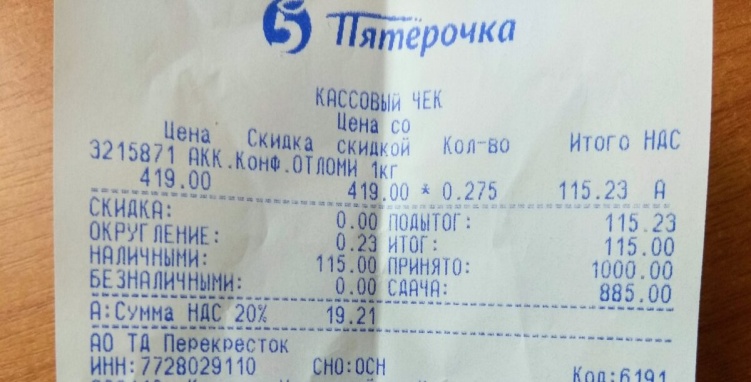  Мама заранее купила что-то вкусненькое к чаю.Определите, в каком магазине мама совершила покупку?Какой продукт она купила? Какую информацию об этом продукте даст нам чек?Правильно ли выдана сдача?Согласны ли вы, что кассир дал маме 2 купюры по 400 рублей и еще 85 рублей? (Слайд 19).Кто попробует себя в роли кассира и выдаст правильно  сдачи?(работа с банкнотами и монетами). Один набирает, остальные проверяют. (Прием «Согласен -не согласен»). Если согласен- покажи знак + с помощью пальчиков. Если не согласен – знак -.ФИЗМИНУТКА (Слайды 20-21).Сколько раз ногою топнем? (12:4) 3Сколько раз в ладоши хлопнем? (36:9) 4Сколько будем приседать? (15:5) 3Сколько руки поднимать? (12:2) 6Сколько раз подпрыгнем мы? (40:8) 5Лучше всех мы, посмотри!2.Приготовление праздничного угощения. а) Приготовление салата «Оливье».Приступаем к приготовлению праздничного угощения. Миша и Таня решили сами приготовить салат для гостей. Это будет салат «Оливье» (Слайды 22-23).В библиотеке  Миша нашел интересную статью о происхождении этого блюда.Возьмите карточку с текстом. Прочитайте.Салат «Оливье».	Салат Оливье существует очень давно и пользуется огромной популярностью. Изобрел этот салат в 1860-е годы повар-француз Люсьен Оливье - владелец трактира "Эрмитаж". В "Эрмитаже" можно было отведать те же кушанья, которые подавались в особняках вельмож. Главной достопримечательностью эрмитажной кухни был изобретенный хозяином салат необычайного вкуса - "Салат Оливье", способ приготовления которого знаменитый повар держал в тайне. Многие повара пытались приготовить этот салат, но ни у кого он не получался. По некоторым данным, первоначальный рецепт  салата таков: 2 рябчика, телячий язык,  полфунта свежего салата, 25 штук отварных раков, полбанки пикулей, два свежих огурца, четверть фунта каперсов, 5 яиц вкрутую.Прошло много лет, но салат «Оливье» (другое название современного рецепта этого салата — «Зимний») остаётся незаменимым блюдом на праздничном столе. Простота изготовления и доступность продуктов сделали этот салат чрезвычайно популярным. Задания по тексту «Салат «Оливье».1.Подчеркните ответ на вопрос: Почему салат так необычно называется? 2.Найдите и подчеркните ответ на вопрос: что входило в старинный рецепт салата? Прочитайте  (Слайд 24-25).3. В рецепте салата «Оливье» упоминаются пикули и каперсы. Каким словарём ты должен воспользоваться, чтобы узнать значение этих слов? Ответ обведите кружком (Слайды 26-27).А) Орфографическим словаремБ) Толковым словаремВ) Словарём синонимовГ) Словарём антонимовД) Этимологическим4. Какую незнакомую вам величину содержит  старинный рецепт, напишите._____________5.  В каком разделе справочника «Старинные меры» вы будете искать значение найденной вами величины? (Слайд 28).А) Меры длиныБ) Меры массыВ) Меры объемаГ) Меры площади6.Запишите, чему равно значение выбранной вами величины(Слайд 29).1 фунт=___________________Полфунта=________________Четверть фунта=__________Оцените свои успехи в этом задании.Решение задачи №3 в «Рабочем листе».Для салата «Оливье» очень важны пропорции.Рассчитайте стоимость 6 порций салата по таблице (Слайды 32-33).          Проверка по эталону.Пропорции для салата «Оливье»Посмотрите стоимость салата по слайду (раньше и сейчас).Сделайте вывод.б) Готовим горячее блюдо. Это будет картофельное пюре. Работа по слайду. (Слайд 34).Задача 4. Горячее блюдо.Картофельное пюре с сосисками.Задача про картофельное пюре с сайта Яндекс.Учебник.Выполни два задания.Учитель написал вопрос на доске. Прочитай ответы детей и выбери,
кто из них опирался на текст, а не на личный опыт.Учитель: Что добавляли к картофелю при дворе царя Петра Первого?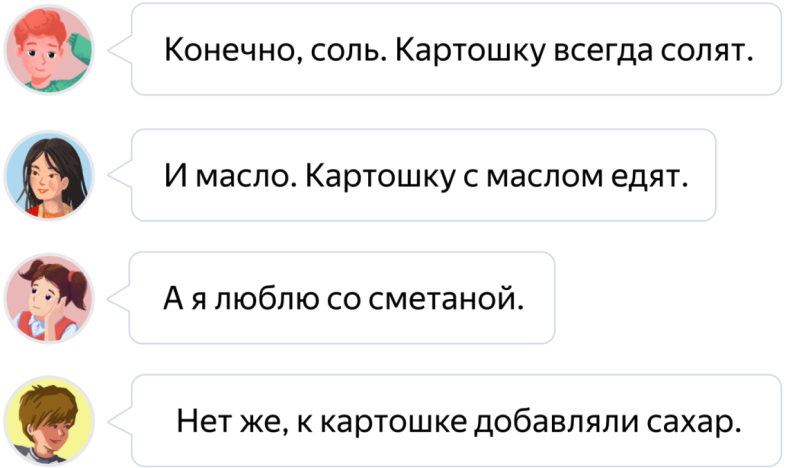 Учитель: Обратите внимание на выделенную часть вопроса. Найдите
и отметьте в тексте одно слово, которое будет ответом на этот вопрос.     Когда русский царь Петр Первый был в Голландии, он заинтересовался необычными «земляными яблоками» и отправил их целый мешок для посадки в Россию. С той поры картофель стали подавать на банкетах при царском дворе.  Вместо соли на блюдо с картофелем клали сахар, а сами клубни считали редким лакомством вроде заморского пирожного.Задание в Яндекс.учебнике на дом: Курс «Работа с информацией». Раздел В.  Умение работать с недостающей информацией. «Из истории шоколада и картофеля».в) Готовим десерт.Решение  задачи №5. Самостоятельная работа (Слайд 35).Мама предложила 2 варианта: купить пирожные в магазине или испечь самим. Пирожное в магазине «Надежда» стоит 80рублей. Если приготовить дома, то на изготовление 10 штук потребуется сумма 500 рублей. Выгодно ли испечь пирожные дома?  На  сколько рублей домашнее пирожное стоит дороже или дешевле пирожного из магазина?Решите задачу самостоятельно. Проверка по эталону. Оцените себя. 500:10=50(р.) – стоит 1 домашнее пирожное.80-50= 30(р.) – дешевле 1 домашнее пирожное.Ответ: выгоднее испечь пирожные дома.г) Готовим витаминный напиток из ягод и фруктов.Задача №6  (Слайд 36). Узнайте стоимость каждого фрукта по картинке.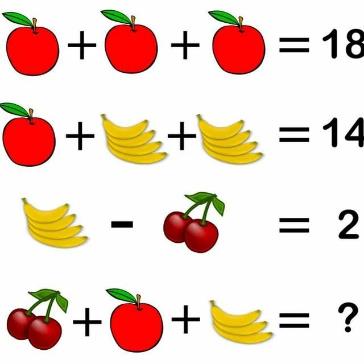 Проверка. Оцените свои успехи.д) Готовим фирменный пирог.Задача 7 (Слайд 37).Фирменный пирог.Для приготовления пирога необходимо 5 частей хорошего настроения, 2 части везения, 2 части улыбок, 1 часть смекалки. Сколько нужно грамм хорошего настроения, чтобы приготовить пирог массой 1 кг?Решите задачу в рабочем листе. Проверка. Оценивание. Беседа по слайду.V.Информация о домашнем задании.  Инструктаж по его выполнению.1.Выполнить задание в Яндекс.учебнике : Курс «Работа с информацией».Раздел В.  Умение работать с недостающей информацией.«Из истории шоколада и картофеля».2.Решить примеры  и раскрасить рисунок «Остров сокровищ» на листе.VI. Итог  урока. Рефлексия.(Слайды 38-39).Просмотрите «Рабочий лист». Подсчитайте количество правильно выполненных заданий. Оцените себя.Критерии самооценки:Ошибок нет – оценка «5».Допущены 1-2 ошибки, исправления – оценка «4».Допущены 3-4 ошибки – оценка «3».Опрос учащихся. - Справились мы с решением «жизненных задач»?- Что нам помогало решать «жизненные задачи»?- Какой вывод сделаем? Полученные знания и умения в школе необходимы для жизни.- Продолжите ту фразу, которой вы бы хотели закончить наш урок. Было интересно…………..Было трудно……………Могу похвалить себя за то, что…………Могу похвалить одноклассников за то, что…….Мне показалось важным……Учитель оценивает учеников.Я оцениваю свою работу на уроке на …Учитель оценивает учеников.Спасибо за урок!Рабочий лист к уроку «Решаем жизненные задачи».Задача №1. 1)_____________________________________________2)________________________________________________________Ответ:Задача №2.Список продуктов:1 буханку черного хлеба, 1 батон,1 пакет молока, пачку чая, упаковку сосисок, пакет сахара. Прейскурант цен на продукты в магазинах города.Решение:________________________________________________________Ответ: ___________________________________________________________Вывод: денег хватит, денег не хватит.Расшифруйте Пин-код по таблице.Задача. Практическая работа с чеком.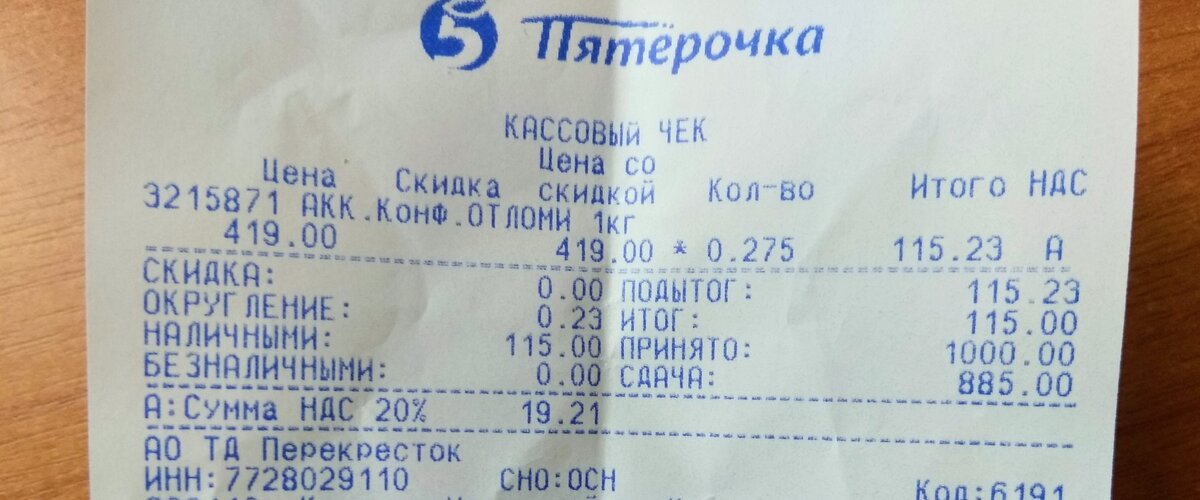 Задача №3.Салат «Оливье»Рассчитайте стоимость 6 порций салата по таблице.Пропорции для салата «Оливье»Задача 4. Горячее блюдо.Задача №5.Пирожное в магазине Надежда» стоит 80рублей. Если приготовить дома, то на изготовление 10 штук потребуется сумма 500 рублей. Выгодно ли испечь пирожные дома?  На  сколько рублей домашнее пирожное стоит дороже или дешевле пирожного из магазина?1)_________________________________________________________2)___________________________________________________________Ответ: ______________________________________________________Задача 6.  Узнайте стоимость каждого фрукта по картинке.Задача 7.Фирменный пирог.Вспомни: 1 кг = …. Г 1)______________________________________________________________2)______________________________________________________________Ответ: _________________________________________________________Подведем итоги:Было интересноБыло трудноЯ узнал много полезногоЯ оцениваю свою работу на уроке наКарточка №2 Салат «Оливье»Салат Оливье существует очень давно и пользуется огромной популярностью. Изобрел этот салат в 1860-е годы повар-француз Люсьен Оливье - владелец трактира "Эрмитаж". В "Эрмитаже" можно было отведать те же кушанья, которые подавались в особняках вельмож. Главной достопримечательностью эрмитажной кухни был изобретенный хозяином салат необычайного вкуса - "Салат Оливье", способ приготовления которого знаменитый повар держал в тайне. Многие повара пытались приготовить этот салат, но ни у кого он не получался. По некоторым данным, первоначальный рецепт  салата таков: 2 рябчика, телячий язык,  полфунта свежего салата, 25 штук отварных раков, полбанки пикулей, два свежих огурца, четверть фунта каперсов, 5 яиц вкрутую.Прошло много лет, но салат «Оливье» (другое название современного рецепта этого салата — «Зимний») остаётся незаменимым блюдом на праздничном столе. Простота изготовления и доступность продуктов сделали этот салат чрезвычайно популярным. Задания по тексту «Салат «Оливье»1.Подчеркните ответ на вопрос: Почему салат так необычно называется? 2.Найдите и подчеркните ответ на вопрос: что входило в старинный рецепт салата? 3. В рецепте салата «Оливье» упоминаются пикули и каперсы. Каким словарём ты должен воспользоваться, чтобы узнать значение этих слов? Ответ обведите кружком.А) Орфографическим словаремБ) Толковым словаремВ) Словарём синонимовГ) Словарём антонимовД) Этимологическим4. Какую незнакомую вам величину содержит  старинный рецепт, напишите._____________5.  В каком разделе справочника «Старинные меры» вы будете искать значение найденной вами величины?А) Меры длиныБ) Меры массыВ) Меры объемаГ) Меры площади6.Запишите, чему равно значение выбранной вами величины1 фунт=______Полфунта=__________ Четверть фунта_=______Карточка №3Когда русский царь Петр Первый был в Голландии, он заинтересовался необычными «земляными яблоками» и отправил их целый мешок для            посадки в Россию. С той поры картофель стали подавать на банкетах при      царском дворе. Вместо соли на блюдо с картофелем клали сахар, а сами         клубни считали редким лакомством вроде заморского пирожного.                                                    Задача 6.  Узнайте стоимость каждого фрукта по картинке.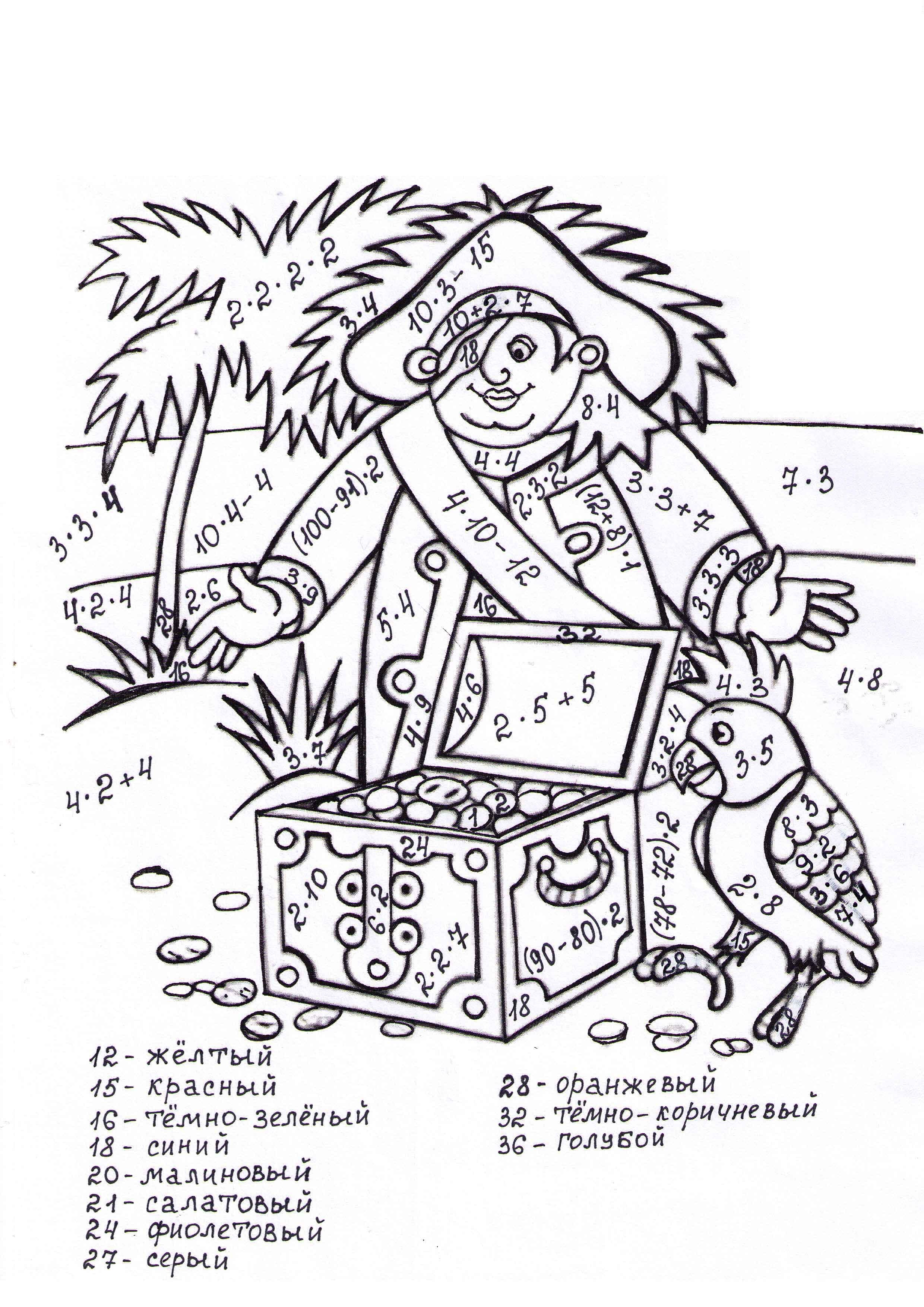 Класс3-а класс МОУ «Кораблинская средняя школа №2»ПредметМатематика с элементами финансовой грамотностиТема урокаРешение «жизненных» задачЦель урока  формирование математической грамотности посредством решения учебно-практических задачЗадачи урока1.Создать условия для формирования у учащихся:- умения осознанно использовать полученные в ходе обучения знания  для решения учебно-практических (жизненных) задач,-  умения работать в парах, - умения формулировать собственную точку зрения и излагать ее в устной форме.    2. Развивать активность и самостоятельность учащихся путем вовлечения их        в поисковую и познавательную деятельность.Планируемые результатыЛичностные: формировать  внимательность и аккуратность при выполнении вычислений; развивать  навыки самоконтроля, самоанализа, умение работать в коллективе.Познавательные: создавать условия для формирования умения осознанно использовать полученные в ходе обучения знания  для решения учебно-практических (жизненных) задач, умение ориентироваться в  системе знаний, добывать новые знания, находить ответы на вопросы, используя учебник, свой жизненный опыт и информацию, полученную на уроках математики. Формировать умение ставить и решать проблемы, развивать умение строить речевое высказывание;Регулятивные: формировать умения определять и ставить цели с помощью учителя, проговаривать последовательность действий при решении задач и выполнении заданий. Планировать свое действие в соответствии с поставленной задачей, вносить необходимые коррективы в действие после его завершения на основе его оценки и учета характера сделанных ошибок, высказывать свое предложение.Предметные: повышать интерес к изучению математики, показать значение математики в различных сферах человеческой деятельности.Тип урокаУрок комплексного применения знаний и уменийФорма (вид) урокаМетапредметный  урок математики+ финансовая грамотностьОбразовательные технологииТехнология развития критического мышления, здоровьесберегающие,  игровыеПеречень методикРабота в парах, работа с понятиями,  проблемно-диалогический метод, метод мини – исследования, словесно-иллюстративный метод,  дидактическая игра,  рефлексияОборудованиеКомпьютер, проектор, карточки для индивидуальной и парной  работы,  рабочий лист для индивидуальной работы, набор «Деньги», карточка-раскраска для индивидуальной работы.№Продукты«Пятерочка»«Магнит»«Дикси»1Батон3032332Буханка черного хлеба3540343Молоко  (1 пакет)5560584Пряники (1 упаковка)7570705Чай (1 пачка)4643456Сосиски  ( 1 упаковка)2102302207Сахар  (1 пакет)5558568Кефир  (1 пакет)4548451 цифраЧастное чисел 42 и 72 цифраПроизведение чисел 45 и 03 цифраВо сколько раз 24 больше 8?4 цифраНа сколько 75 меньше 80?ПродуктыКоличество на 3 порцииКоличество на 6 порцийЦенаСтоимость Курица отварная100 г200 г18р.      100 г36Морковь1 штука2 штуки6р.         1шт.6Лук репчатый1 штука2 штуки3 р  .      1шт.6Огурцы маринованные1 штука2 штуки5 р.       1шт.10Яблоки½ штуки1 штука6 р.      1шт.6Яйца2 штуки4 штуки7 р.      1шт.28Зелёный горошек50 г100 грамм60 р.    100 г60Картофель3 штуки6 штук30 р.    1кг30Майонез50 г100 грамм40 р.100 г100Всего: 228№Продукты«Пятерочка»«Магнит»«Дикси»1Батон3032332Буханка черного хлеба3540343Молоко (1 пакет)5560584Пряники(1 упаковка)7570705Чай( 1 пачка)4643456Сосиски( 1 упаковка)2102302207Сахар (1 пакет)5455568Кефир (1 пакет)4548451 цифраЧастное чисел 42 и 72 цифраПроизведение чисел 45 и 03 цифраВо сколько раз 24 больше 8?4 цифраНа сколько 75 меньше 80?ПродуктыКоличество на 3 порцииКоличество на 6 порцийЦенаСтоимость 6 порций Курица отварная100 г18р.      100 гМорковь1 штука6р.         1шт.Лук репчатый1 штука3 р  .      1шт.Огурцы маринованные1 штука5 р.        1шт.Яблоки½ штуки6 р.       1шт.Яйца2 штуки7 р.       1шт.Зелёный горошек50 г60 р.    100 гКартофель3 штуки30 р.    1кгМайонез50 г40 р.    100 гВсего: 